Propozycje działań i aktywności w domu dla dzieci  
z grupy IVTemat tygodnia: Wielkanocne to pisanki, wyklejanki, malowanki poniedziałek: 06.04.2020r.Temat dnia:  Ludowe zwyczajePrzewidywane osiągnięcia dziecka:doskonali umiejętność wchodzenia w różne role,ćwiczy aparat mowy, poznaje zwyczaje wielkanocne kultywowane w swoim środowisku, doskonali spostrzegawczość wzrokową, składając obrazki z kawałków według linii poziomych, pionowych i skośnych, opowiada treść historyjki obrazkowej, ozdabia rysunek wielkanocnego mazurka, dzieli się swoimi doświadczeniami, poznaje słowa i melodię piosenki, wykonuje palmę według własnego pomysłu, sprząta po ukończeniu pracy plastycznej, doskonali sprawność ruchową. Proponowane zajęcia dla dzieci„Porządki” – zabawa tematyczna, Rodzic inicjuje wspólne porządki. W tym celu dziecko wybiera rzeczy i narzędzia potrzebne do sprzątania (np. wilgotne ściereczki, szczotki i szufelki, odkurzacz), i przystępuje do wycierania półek, usuwają kurz 
i zanieczyszczenia. Chętni odkurzają wykładzinę i zmywają podłogę. Rodzic tłumaczy, że usuwanie kurzu jest koniecznym elementem sprzątania, a czyste pomieszczenia korzystnie wpływają na nasze zdrowie i samopoczucie. „Wesołe kurczaczki” – zabawa ruchowa z ćwiczeniami ortofonicznymi. Dziecko swobodnie porusza się po pokoju, naśladując kurczaczki. Na hasło rodzica: Kurczaczki uczą się latać! – dziecko zatrzymuje się, wykonuje głęboki wdech nosem 
i podnosi wyprostowane ramiona do linii barków. Przy wydechu porusza ramionami, naśladując ruch ptasich skrzydeł. Na hasło: Kurczaczki jedzą! – „kurczaczki” biegają po sali, dzióbkami wybierają ziarenka i popijają wodą.„Święta tuż, tuż” – rozmowa na temat zbliżających się świąt wielkanocnych 
i związanych z nimi zwyczajów. Rodzic, zachęcając dziecko do wypowiadania się, zadaje pytania: Jak nazywają się nadchodzące święta? Jakie zwyczaje związane są ze świętami wielkanocnymi?Wyjaśnia dziecku znaczenie tradycji i obrzędów towarzyszących świętom wielkanocnym (omawia charakter kolejnych dni świątecznych w aspekcie religijnym).„Pocztówkowe układanki” – układanie w całość pociętych pocztówek wielkanocnych (dostępnych w domu), doskonalenie umiejętności analizy i syntezy wzrokowej. Rodzic rozdaje dziecku po dwie takie same karty pocztowe, z których jedna jest cała, a druga pocięta na mniejsze elementy. Zadaniem jest jak najszybsze ułożenie puzzli według wzoru. Kolejny etap zabawy polega na układaniu puzzli bez wzoru. „Świąteczne przygotowania” – rozmowa kierowana, na temat przygotowań związanych z Wielkanocą, dostrzeganie następstw w historyjce obrazkowej (dowolna dostępna w Internecie, czasopismach bądź kolorowance o tematyce wielkanocnej). Rodzic wyjaśnia, na czym polegają przygotowania związane ze świętami. Wszyscy wspólnie zastanawiają się, w których działaniach i w jakim zakresie dzieci mogą wziąć czynny udział. Dziecko opowiada historyjkę o przygotowywaniu mazurka, ozdabia rysunek ciasta i dzieli się swoimi doświadczeniami związanymi z przygotowaniami do świąt (mazurek do pokolorowania znajduje się niżej).„Pisanki” – nauka piosenki, rozwijanie poczucia rytmu i pamięci muzycznej (słowa oraz melodia piosenki dostępne w Internecie, proszę kliknąć w link  https://www.youtube.com/watch?v=TlU_AXkbBtA). Rodzic zachęca do swobodnych wypowiedzi na temat wielkanocnych pisanek. Pyta, co to są pisanki, jak wyglądają, czy dzieci już kiedyś malowały jajka. Następnie prezentuje nagranie piosenki 
w wersji wokalnej.  Po uważnym wysłuchaniu utworu dziecko opowiada, kiedy się maluje pisanki, co było namalowane na każdej z pięciu pisanek (kogucik, słońce, tańczące laleczki, kwiatuszki, gwiazdki). Potem dziecko uczy się słów pierwszej zwrotki piosenki, powtarzając każdą frazę za rodzicem. Kiedy już zapamiętają tekst, próbują zaśpiewać pierwszą zwrotkę wspólnie z dziećmi występującymi w nagraniu. W ten sam sposób rodzic uczy drugiej zwrotki piosenki. Na zakończenie dziecko próbuje wykonać całą piosenkę tylko z podkładem muzycznym. Kiedy już nauczy się słów i melodii utworu, może też wykonać ćwiczenie rozwijające poczucie rytmu. Siada prosto na krzesełkach i śpiewając piosenkę, na pierwszym takcie wstaje, na drugim siada. Chodzi o to, żeby robić to równo i rytmicznie. „Palemka” – wykonanie palmy wielkanocnej wybraną techniką. Rodzic zapowiada temat pracy plastycznej, tłumaczy symbolikę palmy wielkanocnej. Gałązkami palmy witany był Chrystus wjeżdżający do Jerozolimy, na pamiątkę tego faktu stały się one symbolem Niedzieli Palmowej. W naszym kraju nie rosną palmy, w zamian ozdabia się pięknie inne długie gałązki, najczęściej wierzbowe. Palmy są czasami prawdziwymi dziełami sztuki ludowej. Po takim wstępie rodzic przekazuje dzieciom potrzebne materiały plastyczne (kolorowe papiery, klej, farby) oraz bukszpan, bazie, gałązki brzozy itp. Dziecko przyczepia do gałązek ozdobne elementy. Mogą to być np. kwiatki i wstążeczki z krepiny. Rodzic prosi o przemyślany dobór elementów dekoracyjnych i staranne wykonanie zadania, pochwala ciekawe pomysły. Dodatkowe materiały do pracy z dzieckiem znajdują się poniżej.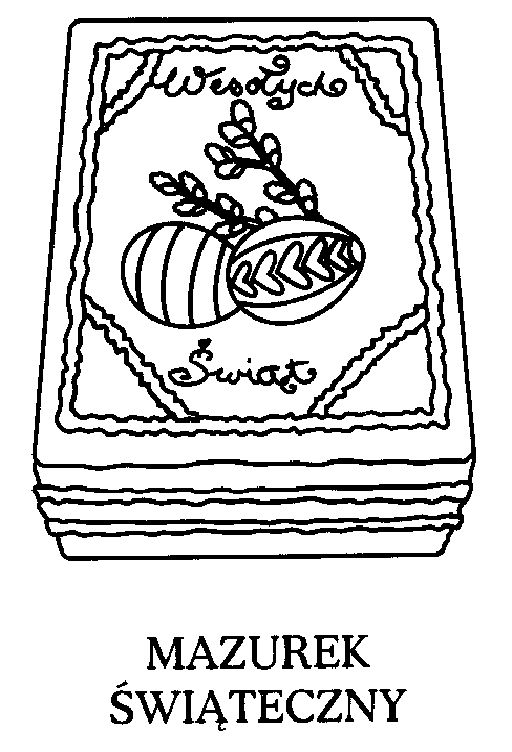 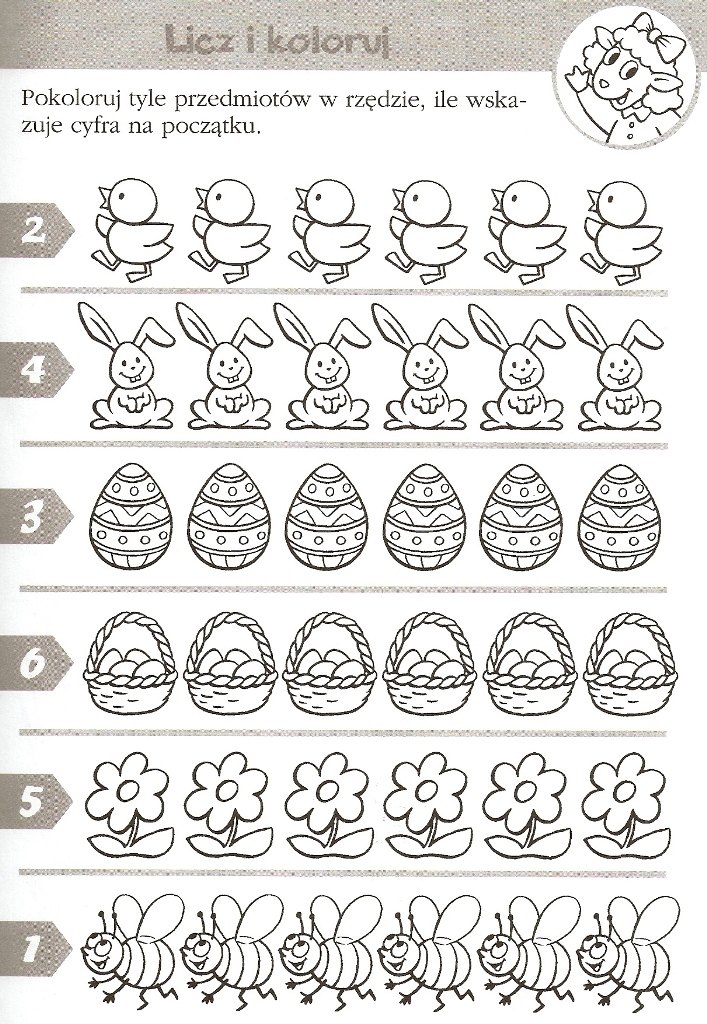 